Vasu Padmanabhan –QUAL1090 Student’s empathy map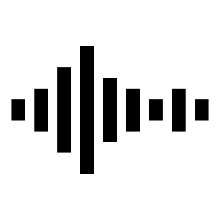 Hear They find it difficult to relate course outcome to their learning goalsThey talk to students who have taken the course previouslyThey interact with fellow students on social media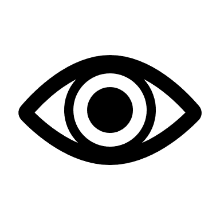 See A lot of learning material They are not able to link learning to learning outcomeThey are also not able understand the assessment process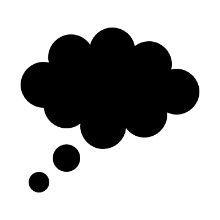 Think Due to work and family pressure they feel they cannot meet deadlinesThey fear failureThey think they can manage submission in the last minuteThe want to get good grades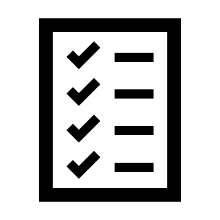 Do Do not read all the materials – especially additional support resources posted at  LMS (eConestoga D2L)Do not participate in discussion Some do not even read instructors post which have solved examples and or detailed explanations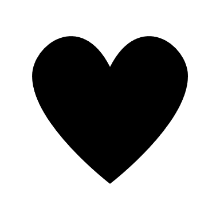 Feel They are not able to plan and prioritize lessons They do not feel the teachers support at the point of learning as all teaching is Asynchronous Key Strengths  Key Strengths  Key Strengths  They can learn at their own paceUnlimited support from instructor – all questions responded within 24 hours They can learn at their own paceUnlimited support from instructor – all questions responded within 24 hours They can learn at their own paceUnlimited support from instructor – all questions responded within 24 hoursKey Challenges Key Challenges Key Challenges 